 GMINA LIPNO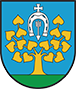 ul. Mickiewicza 29, 87-600 Lipnotel. (54) 288 62 00; fax (54) 287 20 48;e-mail: lipno@uglipno.pl;   www.uglipno.plLipno, dnia 11.10.2023 r.RGK.271.24.2023INFORMACJA Z OTWARCIA OFERTNa podstawie art. 222 ust. 5 ustawy z dnia 11 września 2019 r. - Prawo zamówień publicznych (Dz.U.2023.1605 t.j.), Gmina Lipno przedstawia informację na temat złożonych ofert do postępowania o udzielenie zamówienia publicznego pn. „Modernizacja polegająca na przebudowie Ośrodka Kultury w Wichowie”, prowadzonego w trybie podstawowym bez negocjacji, o którym mowa w art. 275 pkt 1 ustawy Pzp.Do wyznaczonego terminu składania ofert, oferty złożyli następujący Wykonawcy:Cz. I Modernizacja polegająca na przebudowie Ośrodka Kultury w Wichowie - Instalacja powietrznych pomp ciepłaCz. II Modernizacja polegająca na przebudowie Ośrodka Kultury w Wichowie - Instalacja fotowoltaicznaNumerofertyNazwa oferenta (firmy)Cena wykonania zamówienia (brutto) PLNDługość okresu udzielanej gwarancji w miesiącach1Nowa-Art Marcin NowakWichowo 13, 87-600 Lipno159 900,0060 miesięcy2KLIMA-MED Kucharski Piotr, Łąkowa 3c, 18-400 Stare Kupiski129 888,0060 miesięcy3Hydro-Tech firma Usługowa Dawid Pietruszewski ul. Wesoła 1E, 87-620 Kikół179 000,00-4AVM Engineering sp. z o.o.ul. Łodygowa 20, 03-687 Warszawa129 949,0060 miesięcyNumerofertyNazwa oferenta (firmy)Cena wykonania zamówienia (brutto) PLNDługość okresu udzielanej gwarancji w miesiącach1AVM Engineering sp. z o.o.ul. Łodygowa 20, 03-687 Warszawa99 613,0060 miesięcy